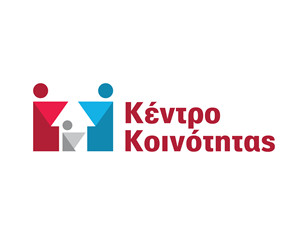 ΕΠΙΔΟΜΑ ΣΤΕΓΑΣΗΣ(όλα σε φωτοτυπίες)Έντυπο συναίνεσηςΕ1 και ΕκκαθαριστικόΑστυνομική ΤαυτότηταΠιστοποιητικό Οικογενειακής Κατάστασης (πρόσφατο)Μισθωτήριο (να έχει ισχύ για τουλάχιστον 6 μήνες)ΙΒΑΝΛογαριασμός Ρεύματος (πρόσφατος)Βεβαίωση Εγγραφής / φοίτησηςΔιάσταση   αγωγή διαζυγίου ή  χωριστή κατοικία + ΔΕΚΟ        ΔιαζύγιοΕπιμέλεια:  -->   δικαστική απόφαση*Εξουσιοδότηση και γνωμάτευση σε περίπτωση υποβολής από τρίτα πρόσωπα μόνο σε εξαιρετικές περιπτώσεις. *(οποιοδήποτε επιπλέον έγγραφο ζητηθεί από την υπηρεσία)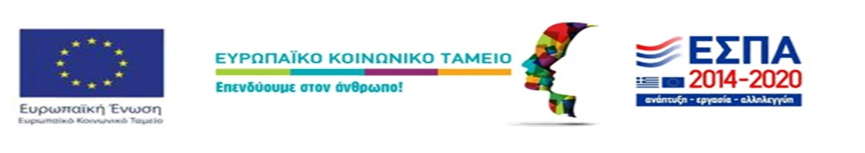 Τηλέφωνα επικοινωνίας: 281 340 9536/-9538/-9541/-9545/-9549